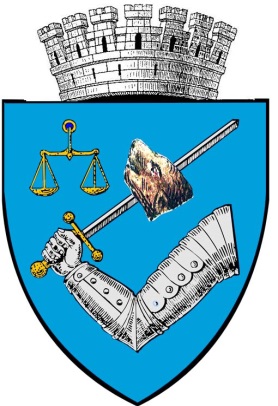 MUNICIPIUL TÎRGU-MUREŞROMÂNIA – 540026 Tîrgu-Mureş, Piaţa Victoriei nr. 3Tel: 00-40-265-268.330Fax: 00-40-265-269.571e-mail: secretar@tirgumures.ro www.tirgumures.ro Nr.   47.794  din  4 septembrie 2017    ANUNŢMunicipiul Tîrgu Mureş, în conformitate cu prevederile art. 7 din Legea nr.52/2003 privind transparenţa decizională în administraţia publică, îşi face publică intenţia de a aproba printr-o hotărâre  stabilirea unor măsuri de punere în aplicare a prevederilor art.2 din Hotărârea Consiliului local municipal Tîrgu Mureș nr. 223/27.07.2017  privind stabilirea salariilor de bază pentru funcțiile publice şi posturile de natură contractuală  din cadrul familiei ocupaţionale "Administraţie" din Aparatul de specialitate al Primarului Municipiului Tîrgu Mureș şi din serviciile publice și a Legii nr.153/2017 privind salarizarea personalului plătit din fonduri publice precum și stabilirea indemnizației lunare de care beneficiază consilierii localiProiectul de hotărâre este publicat, din data de 4 septembrie 2017 , pe site-ul Municipiului Tîrgu Mureş: www.tirgumures.ro şi afişat la sediul instituţiei din Tîrgu Mureş, P-ţa Victoriei, nr.3.Cei interesaţi pot trimite în scris propuneri, sugestii, opinii care au valoare de recomandare, până la data de 14 septembrie 2017, la sediul Municipiului Tîrgu Mureş sau prin e-mail: secretar@tirgumures.ro.p. Secretarul  Municipiului  Tîrgu Mureş,Director executiv D.J.C.A.A.P.L.Cătană Dianora-MonicaÎntocmit: Tamba   Mariana